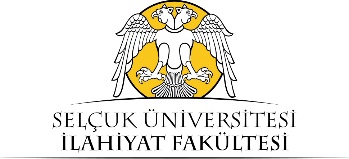 SELÇUK ÜNİVERSİTESİİLAHİYAT FAKÜLTESİ DEKANLIĞINA(%10 HARÇ İADE FORMU)202…-202.. eğitim-öğretim yılı güz yarıyılında %10 başarı sıralamasına girmiş bulunmaktayım. Yukarıda belirttiğim bilgiler doğrultusunda 202…-202…. bahar yarıyılında ödemiş olduğum öğrenim ücretimin öğrenci katkı payı dışında kalan kısmının iadesinin yapılmasını istiyorum.	Gereğini arz ederim.		Tarih: İMZA:Eki: 202…-202… Eğitim-Öğretim Yılı Bahar Yarıyılına ait Onaylı Banka DekontuNot: Bankamatik ve onaysız internet çıktısı kabul edilmemektedir.        (Dekont kaybedildiyse bankadan tekrar alınabilir)        Hesap bilgileri öğrencinin kendi adına olacaktır.        Belgelerinizi Fakülte sayfamızda bulunan adrese posta veya kargo ile gönderiniz.Eğitim Kurumunun AdıS.Ü. İlahiyat FakültesiBölümüÖğrenci NoÖğrenim Ücretinin Yatırıldığı ve Getirilecek veya Gönderilecek Dekontun Ait Olduğu Dönem202…-202… Eğitim-Öğretim Yılı Bahar Yarıyılı Öğrenim Ücreti%10 Dönemi202..-202 ..Eğitim-Öğretim Yılı Güz Yarıyılıİade MiktarıBirinci Öğretim Öğrencileri İçin Belirlenen Öğrenci Katkı Payı Dışında Kalan Kısım : (………….TL)TC Kimlik NoAdıSoyadıIban NoT R   _ _ _ _     _ _ _ _    _ _ _ _   _ _ _ _    _ _ _  _    _ _ _ _ Banka AdıCep TelefonuNumarasıE PostaAdres